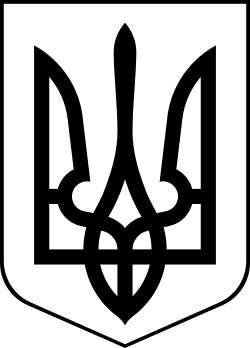 УкраїнаМЕНСЬКА МІСЬКА РАДАМенського району Чернігівської області(друга сесія восьмого скликання)ПРОЄКТ РІШЕННЯ23 грудня 2020 року	№Про затвердження змін до Програми виконання заходів з мобілізації, призову на строкову військову службу на території населених пунктів Менської міської ОТГ на 2020-2022 р.р.Розглянувши  зміни до Програми виконання заходів з мобілізації, призову на строкову військову службу на території населених пунктів Менської міської ОТГ на 2020-2022 р.р., керуючись ст. 26 Закону України «Про місцеве самоврядування в Україні»,  Менська міська рада,ВИРІШИЛА:	1. Затвердити зміни до Програми виконання заходів з мобілізації, призову на строкову військову службу на території населених пунктів Менської міської ОТГ на 2020-2022 р.р., виклавши додаток № 2, 3 програми в новій редакції (додається).2. Фінансування заходів передбачених Програмою здійснювати з врахуванням показників бюджету громади. 3. Працівникам апарату Менської міської ради забезпечити виконання завдань, передбачених Програмою.4. Контроль за виконанням рішення покласти на заступників міського голови з питань діяльності виконкому Менської міської ради.Додаток № 1 до рішення 2 сесії Менської міської ради 8 скликання від 23.12.2020 р. «Про затвердження змін до Програми виконання заходів з мобілізації, призову на строкову війському службу на території населених пунктів Менської міської ОТГ на 2020-2022 р.р» №Додаток №2ЗАХОДИ ПРОГРАМИ ВИКОНАННЯ ЗАХОДІВ З МОБІЛІЗАЦІЇ, ПРИЗОВУ НА СТРОКОВУ ВІЙСЬКОВУ СЛУЖБУ НА ТЕРИТОРІЇ НАСЕЛЕНИХ ПУНКТІВ МЕНСЬКОЇ МІСЬКОЇ ОБ’ЄДНАНОЇ ТЕРИТОРІАЛЬНОЇ ГРОМАДИ НА 2020-2022 Р.Р.Додаток № 2 до рішення 2 сесії Менської міської ради 8 скликання від 23.12.2020 р. «Про погодження  змін до Програми виконання заходів з мобілізації, призову на строкову війському службу на території населених пунктів Менської міської ОТГ на 2020-2022 р.р»Додаток №3Ресурсне забезпеченняПРОГРАМИ ВИКОНАННЯ ЗАХОДІВ З МОБІЛІЗАЦІЇ, ПРИЗОВУ НА СТРОКОВУ ВІЙСЬКОВУ СЛУЖБУ НА ТЕРИТОРІЇ НАСЕЛЕНИХ ПУНКТІВ МЕНСЬКОЇ МІСЬКОЇ ОБ’ЄДНАНОЇ ТЕРИТОРІАЛЬНОЇ ГРОМАДИНА 2020-2022 Р.Р.№з/пПерелік заходів ПрограмиСтрок виконання заходівВиконавціДжерела фінансуванняОрієнтовані обсяги   фінансування, тис.грн.Орієнтовані обсяги   фінансування, тис.грн.Орієнтовані обсяги   фінансування, тис.грн.Орієнтовані обсяги   фінансування, тис.грн.Орієнтовані обсяги   фінансування, тис.грн.Орієнтовані обсяги   фінансування, тис.грн.Очікуваний результатОчікуваний результат№з/пПерелік заходів ПрограмиСтрок виконання заходівВиконавціДжерела фінансування202020202021202120222022Очікуваний результатОчікуваний результат1.Доставка транспортних засобів у визначені пункти збору для передачі військовим формуванням2020 -2022 р.Менська міська рада, Менський РТЦК та СПБюджет Менської міської ОТГ, інші джерела, не заборонені законодавством15,015,015,015,015,015,0Успішне та своєчасне виконання заходів мобілізації по забезпеченню потреб Збройних сил України у людських ресурсах та справних комплектних транспортних засобах в умовах особливого періодуУспішне та своєчасне виконання заходів мобілізації по забезпеченню потреб Збройних сил України у людських ресурсах та справних комплектних транспортних засобах в умовах особливого періоду2.Організація надання послуг з транспортних перевезень військовозобов’язаних, призваних по мобілізації, призовників, військовослужбовців за контрактом,  співробітників правоохоронних органів до пунктів збору, військових частин, для проходження обласної військово-лікарської комісії та у зворотному напрямку, для проведення навчальних зборів, навчань і тренувань з мобілізаційного розгортання2020-2022р.Менська міська рада, Менський РТЦК та СПБюджет Менської міської ОТГ, інші джерела, не заборонені законодавством25,025,040,040,040,040,0Успішне та своєчасне виконання заходів мобілізації по забезпеченню потреб Збройних сил України у людських ресурсах та справних комплектних транспортних засобах в умовах особливого періодуУспішне та своєчасне виконання заходів мобілізації по забезпеченню потреб Збройних сил України у людських ресурсах та справних комплектних транспортних засобах в умовах особливого періоду3.Надання транспортних послуг з оповіщення, розшуку та збору військовозобов’язаних і призовників на території громади.2020-2022р.Менська міська рада, Менський РТЦК та СПБюджет Менської міської ОТГ, інші джерела, не заборонені законодавством6,06,025,025,025,025,0Успішне та своєчасне виконання заходів мобілізації по забезпеченню потреб Збройних сил України у людських ресурсах та справних комплектних транспортних засобах в умовах особливого періодуУспішне та своєчасне виконання заходів мобілізації по забезпеченню потреб Збройних сил України у людських ресурсах та справних комплектних транспортних засобах в умовах особливого періоду4.Доставки посадових осіб Менського районного територіального центру комплектування та соціальної підтримки до населених пунктів громади, підприємств, установ і організацій громади для проведення перевірки військового обліку військовозобов'язаних і призовників та мобілізаційної готовності транспортних засобів2020-2022 р.Менська міська рада, Менський РТЦК та СПБюджет Менської міської ОТГ, інші джерела, не заборонені законодавством4,04,010,010,010,010,0Успішне та своєчасне виконання заходів мобілізації по забезпеченню потреб Збройних сил України у людських ресурсах та справних комплектних транспортних засобах в умовах особливого періодуУспішне та своєчасне виконання заходів мобілізації по забезпеченню потреб Збройних сил України у людських ресурсах та справних комплектних транспортних засобах в умовах особливого періоду5.Оплата послуг лікарняних закладів при проходженні медичного огляду призовників та військовозобов'язаних з розрахунку:2021-2022 р.Менська міська рада, Менський РТЦК та СПБюджет Менської міської ОТГ, інші джерела, не заборонені законодавствомпризовників2021-2022 р.Менська міська рада, Менський РТЦК та СПБюджет Менської міської ОТГ, інші джерела, не заборонені законодавством100,0100,0100,0100,0військовозобов'язаних, що призиваються на навчальні збори до військових частин2021-2022 р.Менська міська рада, Менський РТЦК та СПБюджет Менської міської ОТГ, інші джерела, не заборонені законодавством10,010,010,010,0військовозобов'язаних в строки, визначені законодавством2021-2022 р.Менська міська рада, Менський РТЦК та СПБюджет Менської міської ОТГ, інші джерела, не заборонені законодавством20,020,020,020,0військовозобов'язаних, які йдуть на військову службу за контрактом45,045,045,045,0Усього:Усього:Усього:Усього:Усього:Усього:50,050,0265,0265,0265,0265,0580,0580,0580,0580,0580,0580,0Обсяг коштів, які пропонується залучити на виконання ПрограмиУсього витрат на виконання Програми, тис. гривеньОбсяг ресурсів, всього на 2020-2022  роки580,0Бюджет Менської міської об’єднаної територіальної громади на 2020-2022 роки580,0